Supplementary InformationOvary failure perturbs 'hypothalamus-uterus-kidney' axis through ERβ/PTGDS signalling pathway triggered lipid metabolism disorderYan-Ru Liu a,1, Zhi-Shu Tang a,1,2, Jin-Ao Duanc,2, Lin Chen a, Jing Suna, Rui Zhou a, Zhong-Xing Song a, Xin-Yi Kong a, Xin-Bo Shi a, Yang Lv  a, and Hui-Yuan Zhu ba Shaanxi Province Key Laboratory of New Drugs and Chinese Medicine Foundation Research, Shaanxi Collaborative Innovation Center of Chinese Medicinal Resource Industrialization, Shaanxi University of Chinese Medicine, 712083, Xianyang, P.R. Chinab Shaanxi University of Chinese Medicine, 712083, Xianyang, P.R. Chinac Key Laboratory for High Technology Research of TCM Formulae and Jiangsu Collaborative Innovation Center of Chinese Medicinal Resources Industrialization，Nanjing University of Chinese Medicine，210023，Nanjing, P.R. ChinaThe authors declare no conflict of interest.1 Yan-Ru Liu and Zhi-Shu Tang contributed equally to this work.2 To whom correspondence should be addressed. corresponding author : Zhi-Shu TangEmail: tzs6565@163.com.Updated  March 2018Supplemental Materials and MethodsTable S1 Targeted proteins MRM for Q1-Q3, DP, CE Optimization*Q1 is the peptide precursor ion, and Q3 is the peptide product ion, DP is the declustering potential, and CE is the collision energy. **Light: target peptide; Heavy: standards.Table S2 Ovary failure effects phenotypes and protein expression.Table S2-1 The phenotype, serum biochemistry analysis. (n=6, mean ± s.d.)*p < 0.05, **p < 0.005, ***p < 0.0005 versus control rats. NS, not significant.Table S2-2 Enrichment list of differentially expressed proteins on cellular component, cellular function, and biochemical process. (cut-off valure 1.5-fold change, p value ˂ 0.05)Table S3 Supplementary Tables for IPA.Table S3-1 Top 10 disease and disorders predicted by IPA.Ingenuity pathway analysis (IPA)Table S3-2 Top 5 Upstream Regulator predicted by IPA.Table S3-3 Top 5 Molecular and Cellular Functions predicted by IPA.Table S3-4 Top 5 Physiological System Development and Function predicted by IPA.Table S3-5 Top 5 Top Toxicity Functions predicted by IPA.Table S3-6 Canonical Pathways predicted by IPA.Table S3-7 Top 5 Associated Network predicted by IPA.Table S3-8 Top Analysis-Ready Molecules predicted by IPA (FC)Table S3-8 Continued.Table S3-9 Network explore of the significant eight genes.Table S3-10 Gene to Gene relationship.Table S4 Differentially expressed features by individual study and from meta-analysis.(cut-off criterion: FC˃ 1.5 (OVX/con), p-value ˂0.05, AUC ˃ 0.75, VIP ˃ 1 ).Table S5 The ‘Gene-Metabolite-Phenotype’ network.Table S5-1 ‘Gene to Gene’ correlation analysis.Table S5-2 ‘Gene to Organic phenotypes’ and ‘Gene to organic function’ correlation analysis.Table S5-3 ‘Gene to eicosanoids’ analysis.Table S6 Western blot, Immunohistochemistry and peptide MRM quantification results.(n=3, mean ± SEM)*p < 0.05, **p < 0.005, ***p < 0.0005 versus control rats; #p < 0.05, ##p < 0.005, ###p < 0.0005 versus. NS, not significant.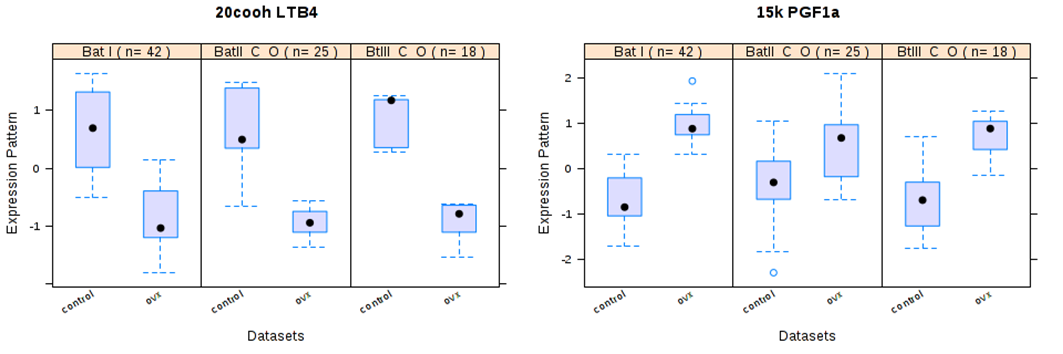 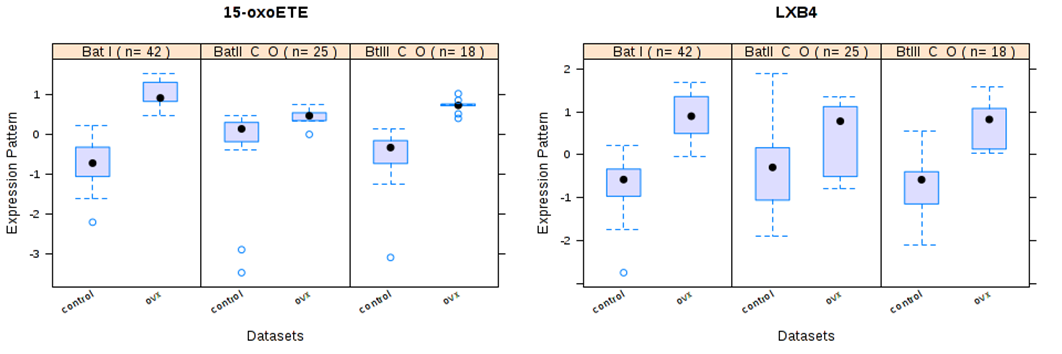 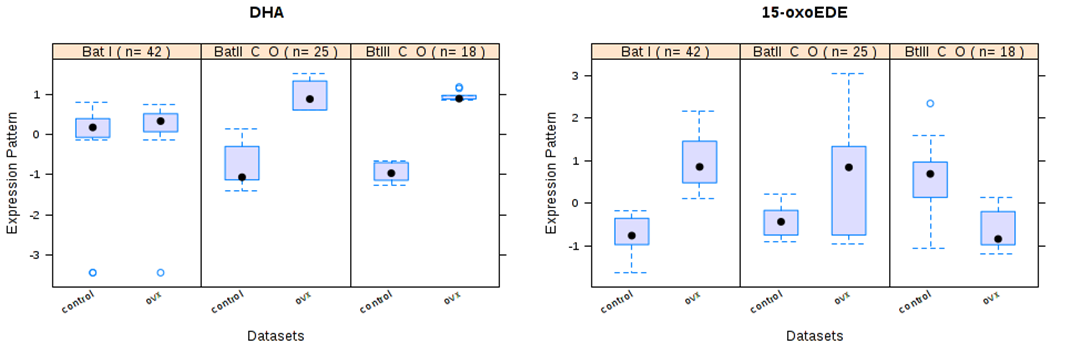 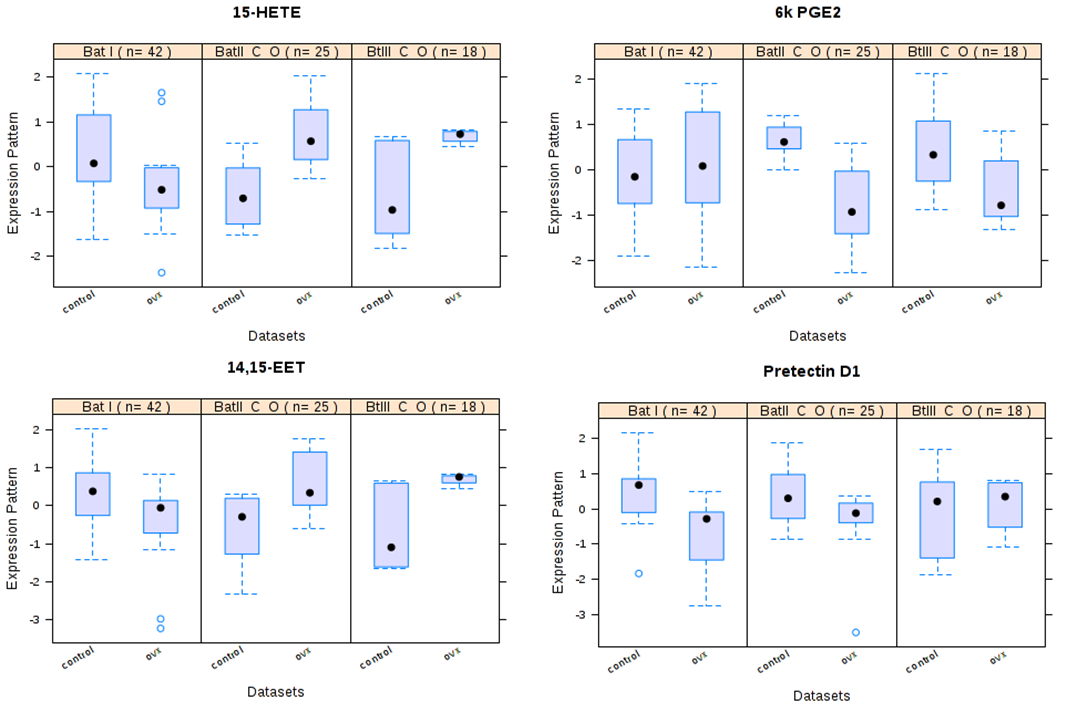 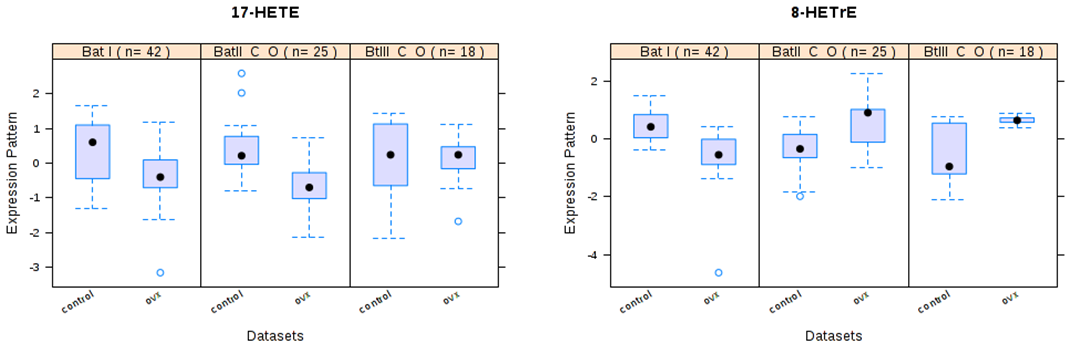 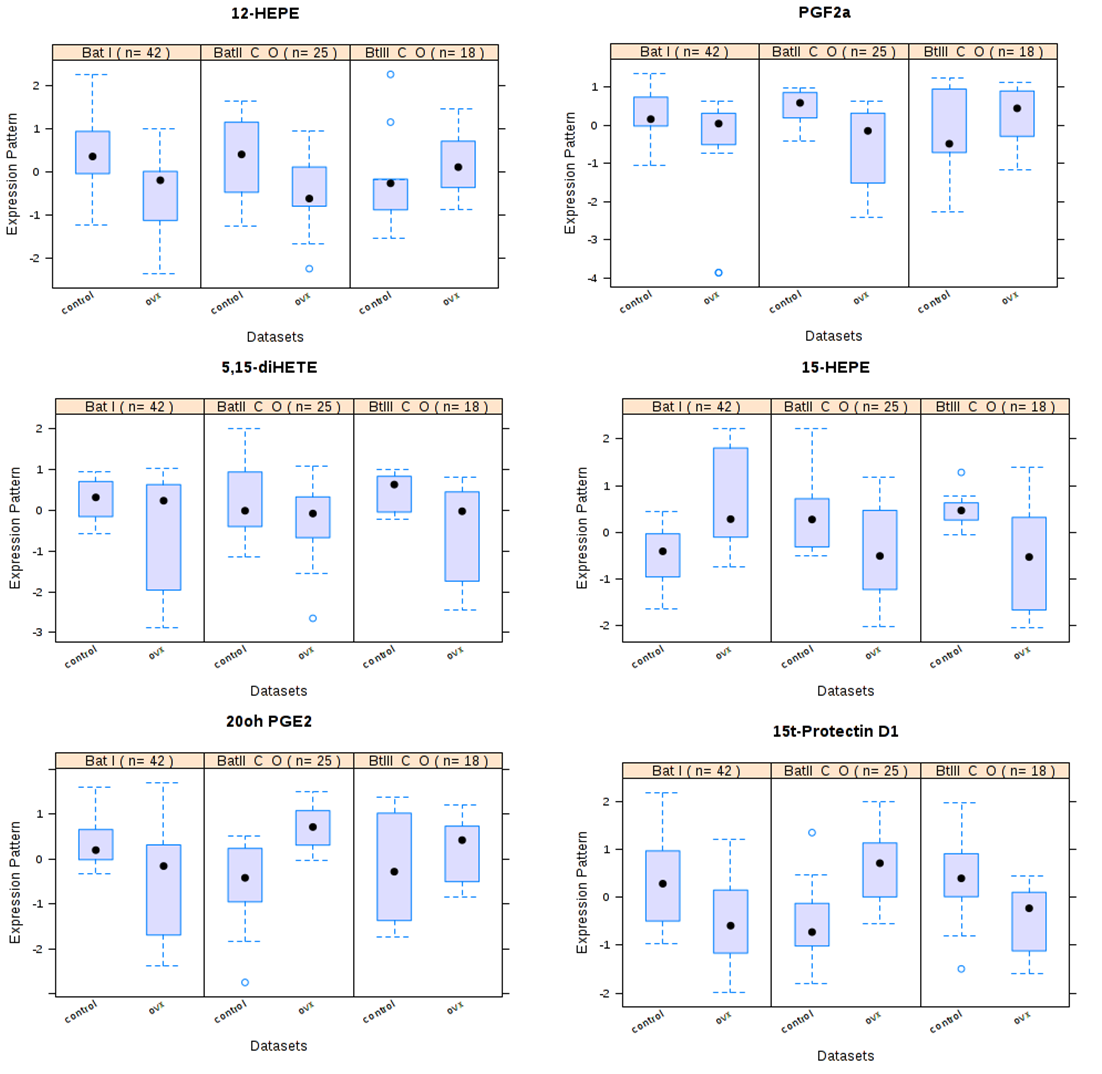 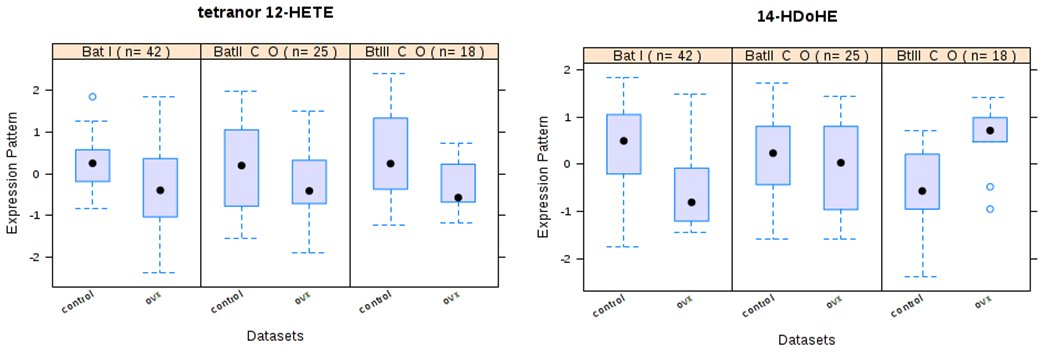 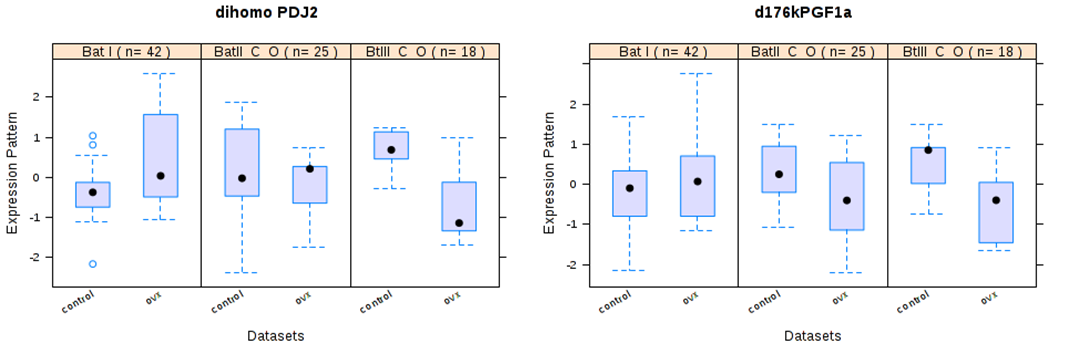 Fig. S1 Box plot of the expression pattern of the selected feature between the two experimental groups across all studies. The expression pattern is on the y-axis, and the group labels are on the x-axis. The median expression for the feature is indicated with a black dot in the center of the boxplot.ProteinPeptideQ1*Q3*DPCEion typeLable**AMBPDSLLQEFR504.2615692.372667.927+2y5 light AMBPDSLLQEFR504.2615579.288567.927+2y4 light AMBPDSLLQEFR504.2615451.2367.927+2y3 light AMBPDSLLQEFR504.2615322.187467.927+2y2 light AMBPDSLLQEFR504.2615316.150367.927+2b3 light AMBPDSLLQEFR509.2656815.464967.927+2y6 heavyAMBPDSLLQEFR509.2656702.380967.927+2y5 heavyAMBPDSLLQEFR509.2656589.296867.927+2y4 heavyAMBPDSLLQEFR509.2656461.238267.927+2y3 heavyAMBPDSLLQEFR509.26559 332.195667.927+2y2 heavyAMBPDSLLQEFR509.2656316.150367.927+2b3 heavyComplement C3VHQFFNVGLIQPGSVK885.488496 898.535695.740.7+2y9 light Complement C3VHQFFNVGLIQPGSVK885.4885615.346195.740.7+2y6 light Complement C3VHQFFNVGLIQPGSVK885.4885487.287595.740.7+2y5 light Complement C3VHQFFNVGLIQPGSVK885.4885365.193295.740.7+2b3 light Complement C3VHQFFNVGLIQPGSVK885.4885512.261695.740.7+2b4 light Complement C3VHQFFNVGLIQPGSVK885.4885872.441395.740.7+2b7 light Complement C3VHQFFNVGLIQPGSVK889.4956906.549895.740.7+2y9 heavyComplement C3VHQFFNVGLIQPGSVK889.4956623.360395.740.7+2y6 heavyComplement C3VHQFFNVGLIQPGSVK889.4956495.301795.740.7+2y5 heavyComplement C3VHQFFNVGLIQPGSVK889.4956365.193295.740.7+2b3 heavyComplement C3VHQFFNVGLIQPGSVK889.4956512.261695.740.7+2b4 heavyComplement C3VHQFFNVGLIQPGSVK889.4956872.441395.740.7+2b7 heavyComplement C3VHQFFNVGLIQPGSVK590.6614898.535674.229.7+3y9 light Complement C3VHQFFNVGLIQPGSVK590.6614728.430174.229.7+3y7 light Complement C3VHQFFNVGLIQPGSVK590.6614615.346174.229.7+3y6 light Complement C3VHQFFNVGLIQPGSVK590.6614487.287574.229.7+3y5 light Complement C3VHQFFNVGLIQPGSVK590.6614929.462874.229.7+3b8 light Complement C3VHQFFNVGLIQPGSVK593.3328906.549874.229.7+3y9 heavyComplement C3VHQFFNVGLIQPGSVK593.3328736.444374.229.7+3y7 heavyComplement C3VHQFFNVGLIQPGSVK593.3328623.360374.229.7+3y6 heavyComplement C3VHQFFNVGLIQPGSVK593.3328495.301774.229.7+3y5 heavyComplement C3VHQFFNVGLIQPGSVK593.3328929.462874.229.7+3b8 heavyProstaglandin-H2 D-isomeraseDQGLTEEDIVFLPQPDK648.658072 844.456378.432.9+3y7 light Prostaglandin-H2 D-isomeraseDQGLTEEDIVFLPQPDK648.6581697.387978.432.9+3y6 light Prostaglandin-H2 D-isomeraseDQGLTEEDIVFLPQPDK648.6581584.303978.432.9+3y5 light Prostaglandin-H2 D-isomeraseDQGLTEEDIVFLPQPDK648.6581301.114378.432.9+3b3 light Prostaglandin-H2 D-isomeraseDQGLTEEDIVFLPQPDK651.3295852.470578.432.9+3y7 heavyProstaglandin-H2 D-isomeraseDQGLTEEDIVFLPQPDK651.3295705.402178.432.9+3y6 heavyProstaglandin-H2 D-isomeraseDQGLTEEDIVFLPQPDK651.3295592.318178.432.9+3y5 heavyProstaglandin-H2 D-isomeraseDQGLTEEDIVFLPQPDK651.3295301.114378.432.9+3b3 heavyCAMP(Cathelicidin antimicrobial peptide)AVDDFNQQSLDTNLYR﻿949.947586 1109.559100.443.1+2y9 light CAMP(Cathelicidin antimicrobial peptide)AVDDFNQQSLDTNLYR949.9476981.5100.443.1+2y8 light CAMP(Cathelicidin antimicrobial peptide)AVDDFNQQSLDTNLYR949.9476894.468100.443.1+2y7 light CAMP(Cathelicidin antimicrobial peptide)AVDDFNQQSLDTNLYR949.9476781.3839100.443.1+2y6 light CAMP(Cathelicidin antimicrobial peptide)AVDDFNQQSLDTNLYR949.9476666.357100.443.1+2y5 light CAMP(Cathelicidin antimicrobial peptide)AVDDFNQQSLDTNLYR949.9476338.1823100.443.1+2y2 light CAMP(Cathelicidin antimicrobial peptide)AVDDFNQQSLDTNLYR954.95171119.567100.443.1+2y9 heavyCAMP(Cathelicidin antimicrobial peptide)AVDDFNQQSLDTNLYR954.9517991.5083100.443.1+2y8 heavyCAMP(Cathelicidin antimicrobial peptide)AVDDFNQQSLDTNLYR954.9517904.4762100.443.1+2y7 heavyCAMP(Cathelicidin antimicrobial peptide)AVDDFNQQSLDTNLYR954.9517791.3922100.443.1+2y6 heavyCAMP(Cathelicidin antimicrobial peptide)AVDDFNQQSLDTNLYR954.9517676.3652100.443.1+2y5 heavyCAMP(Cathelicidin antimicrobial peptide)AVDDFNQQSLDTNLYR954.9517348.1905100.443.1+2y2 heavyCAMP(Cathelicidin antimicrobial peptide)AVDDFNQQSLDTNLYR633.6341981.577.332.1+3y8 light CAMP(Cathelicidin antimicrobial peptide)AVDDFNQQSLDTNLYR633.6341894.46877.332.1+3y7 light CAMP(Cathelicidin antimicrobial peptide)AVDDFNQQSLDTNLYR633.6341781.383977.332.1+3y6 light CAMP(Cathelicidin antimicrobial peptide)AVDDFNQQSLDTNLYR633.6341666.35777.332.1+3y5 light CAMP(Cathelicidin antimicrobial peptide)AVDDFNQQSLDTNLYR633.6341338.182377.332.1+3y2 light CAMP(Cathelicidin antimicrobial peptide)AVDDFNQQSLDTNLYR636.9702991.508377.332.1+3y8 heavyCAMP(Cathelicidin antimicrobial peptide)AVDDFNQQSLDTNLYR636.9702904.476277.332.1+3y7 heavyCAMP(Cathelicidin antimicrobial peptide)AVDDFNQQSLDTNLYR636.970239 791.392277.332.1+3y6 heavyCAMP(Cathelicidin antimicrobial peptide)AVDDFNQQSLDTNLYR636.9702676.365277.332.1+3y5 heavyCAMP(Cathelicidin antimicrobial peptide)AVDDFNQQSLDTNLYR636.9702348.190577.332.1+3y2 heavyOrgan/body weight ratio (%)Kidney%Liver%Spleen%Uterus%Hypothalamus%Control_6 week0.63±0.0303.12±0.1480.20±0.0190.37±0.0700.06±0.006OVX_6 week0.57±0.028*3.07±0.0610.20±0.0310.20±0.031**0.04±0.010**Control_9 week0.57±0.0383.37±0.4640.21±0.0210.34±0.0730.04±0.012OVX_9 week0.49±0.040*2.61±0.270*0.21±0.0320.15±0.039**0.02±0.008**Control_12 week0.76±0.0383.58±0.2090.22±0.0100.37±0.1110.04±0.013OVX_12 week0.623±0.035**2.80±0.240**0.19±0.0370.09±0.019**0.02±0.009**Biochemical kidney profilesALB(g/L)UA (µmol/L)UREA (mmol/L)GLU (mmol/L)CREA (mmol/L)Control_6 week35.00±1.27961.21±4.4537.86±0.9516.99±0.38452.87±1.537OVX_6 week34.73±3.61665.78±9.5376.90±0.6438.84±1.526*63.13±1.102**Control_9 week31.87±2.42055.87±6.8976.94±0.5326.92±0.72856.13±3.105OVX_9 week36.40±0.817**63.62±8.7578.87±0.695**9.09±0.803**60.9±2.578*Control_12 week30.02±1.07266.23±6.0286.49±1.0536.81±0.35759.73±3.075OVX_12 week33.32±1.606**107.12±33.284*8.83±0.972**9.21±0.801**65.33±3.554*Biochemical lipid profilesTC (mmol/L)TG (mmol/L)HDL (mmol/L)LDL (mmol/L)Control_6 week1.48±0.3100.78±0.1451.25±0.0600.41±0.104OVX_6 week2.38±0.244**1.23±0.279**0.96±0.091**0.50±0.051Control_9 week1.36±0.1710.73±0.1401.55±0.1330.39±0.018OVX_9 week2.01±0.142**1.39±0.140**1.24±0.277*0.58±0.116**Control_12 week1.75±0.3650.61±0.1991.86±0.0190.49±0.072OVX_12 week2.13±0.119*1.47±0.409**1.47±0.150**0.67±0.091**No.Gene nameAbbreviationCellular ComponentCellular FunctionBiochemical Process (GOID)1Actin, cytoplasmic 1Actbextracellular exosome(GO:0070062),blood microparticle(GO:0072562),membrane(GO:0016020),focal adhesion(GO:0005925),cytosol(GO:0005829),MLL5-L complex(GO:0070688),NuA4 histone acetyltransferase complex(GO:0035267),cytoplasmic ribonucleoprotein granule(GO:0036464),myelin sheath(GO:0043209),cortical cytoskeleton(GO:0030863),nuclear chromatin(GO:0000790)ATP binding(GO:0005524),RNA polymerase II core promoter proximal region sequence-specific DNA binding(GO:0000978),RNA polymerase II distal enhancer sequence-specific DNA binding (GO:0000980)substantia nigra development(GO:0021762),platelet aggregation(GO:0070527),ATP-dependent chromatin remodeling(GO:0043044)2Adenosine deaminaseAdaExtracellular space(GO:0005615),lysosome(GO:0005764),cytoplasm(GO:0005737),external side of plasma membrane(GO:0009897), cell junction(GO:0030054),cytoplasmic membrane-bounded vesicle lumen(GO:0060205),neuronal cell body (GO:0043025),dendrite cytoplasm (GO:0032839),zinc ion binding (GO:0008270),purine nucleoside binding (GO:0001883), adenosine deaminase activity (GO:0004000)Aging(GO:0007568),positive regulation of T cell differentiation in thymus(GO:0033089),liver development(GO:0001889),adenosine catabolic process(GO:0006154),negative regulation of mucus secretion(GO:0070256)，negative regulation of circadian sleep/wake cycle, non-REM sleep(GO:0042323),germinal center B cell differentiation(GO:0002314),response to hypoxia(GO:0001666),negative regulation of mature B cell apoptotic process(GO:0002906),inosine biosynthetic process(GO:0046103),dATP catabolic process(GO:0046061),positive regulation of T cell receptor signaling pathway(GO:0050862),positive regulation of germinal center formation(GO:0002636),negative regulation of leukocyte migration(GO:0002686),histamine secretion(GO:0001821),T cell activation(GO:0042110),negative regulation of thymocyte apoptotic process(GO:0070244),adenosine metabolic process(GO:0046085),negative regulation of inflammatory response(GO:0050728),positive regulation of alpha-beta T cell differentiation(GO:0046638),response to hydrogen peroxide(GO:0042542),trophectodermal cell differentiation(GO:0001829),lung alveolus development(GO:0048286),positive regulation of calcium-mediated signaling(GO:0050850),positive regulation of heart rate(GO:0010460),positive regulation of smooth muscle contraction(GO:0045987),positive regulation of B cell proliferation(GO:0030890),placenta development(GO:0001890),response to vitamin E(GO:0033197)3Alpha-2-HS-glycoproteinAhsgextracellular space(GO:0005615),blood microparticle(GO:0072562),extracellular matrix(GO:0031012),protein complex(GO:0043234),cysteine-type endopeptidase inhibitor activity (GO:0004869),endopeptidase inhibitor activity (GO:0004866),receptor signaling protein tyrosine kinase inhibitor activity (GO:0030294),kinase inhibitor activity (GO:0019210)negative regulation of endopeptidase activity(GO:0010951),acute-phase response(GO:0006953),cellular response to insulin stimulus(GO:0032869),negative regulation of cell growth(GO:0030308),negative regulation of protein tyrosine kinase activity(GO:0061099),cerebral cortex development(GO:0021987),negative regulation of phosphorylation(GO:0042326),regulation of inflammatory response(GO:0050727),protein complex assembly(GO:0006461),negative regulation of insulin receptor signaling pathway(GO:0046627)4Fructose-bisphosphate aldolase AAldoacytoplasm(GO:0005737),mitochondrion(GO:0005739),I band(GO:0031674),M band(GO:0031430)fructose-bisphosphate aldolase activity (GO:0004332) response to hypoxia(GO:0001666),glycolytic process(GO:0006096),response to estrogen(GO:0043627),protein homotetramerization(GO:0051289),response to heat(GO:0009408),5Protein AMBPAmbpextracellular space(GO:0005615)extracellular exosome(GO:0070062)blood microparticle(GO:0072562)plasma membrane(GO:0005886)cell surface (GO:0009986)intracellular membrane-bounded organelle(GO:0043231)small molecule binding (GO:0036094), serine-type endopeptidase inhibitor activity (GO:0004867),IgA binding (GO:0019862),heme binding (GO:0020037),protein homodimerization activity (GO:0042803)negative regulation of endopeptidase activity(GO:0010951),protein catabolic process(GO:0030163),protein-chromophore linkage(GO:0018298)6Annexin A1Anxa1extracellular space(GO:0005615),extracellular exosome(GO:0070062),nucleus(GO:0005634),plasma membrane(GO:0005886),cytoplasm(GO:0005737),focal adhesion(GO:0005925),apical plasma membrane(GO:0016324),lateral plasma membrane(GO:0016328),extrinsic component of external side of plasma membrane(GO:0031232),extrinsic component of endosome membrane(GO:0031313),sarcolemma(GO:0042383),protein complex(GO:0043234),basolateral plasma membrane (GO:0016323),mitochondrial membrane(GO:0031966),phagocytic cup(GO:0001891),mast cell granule(GO:0042629),cornified envelope(GO:0001533),motile cilium(GO:0031514),early endosome membrane (GO:0031901),cytoplasmic vesicle membrane (GO:0030659),double-stranded DNA-dependent ATPase activity (GO:0033676),phospholipase A2 inhibitor activity (GO:0019834),calcium ion binding (GO:0005509), protein homodimerization activity (GO:0042803),annealing helicase activity (GO:0036310),structural molecule activity (GO:0005198),single-stranded DNA binding (GO:0003697),helicase activity (GO:0004386),phospholipid binding (GO:0005543),calcium-dependent phospholipid binding (GO:0005544)regulation of interleukin-1 production(GO:0032652),
response to organic cyclic compound (GO:0014070),
inflammatory response (GO:0006954),
DNA rewinding(GO:0036292),
cell surface receptor signaling pathway(GO:0007166),
estrous cycle(GO:0044849),
positive regulation of neutrophil apoptotic process(GO:0033031),
negative regulation of interleukin-8 secretion(GO:2000483),
response to corticosteroid(GO:0031960),
positive regulation of T-helper 1 cell differentiation(GO:0045627),
granulocyte chemotaxis(GO:0071621),
DNA strand renaturation(GO:0000733),
regulation of leukocyte migration(GO:0002685),
innate immune response(GO:0045087),
positive regulation of prostaglandin biosynthetic process(GO:0031394),
gliogenesis(GO:0042063),
negative regulation of T-helper 2 cell differentiation(GO:0045629),
response to hormone(GO:0009725),
response to estradiol(GO:0032355),
regulation of cell shape(GO:0008360),
alpha-beta T cell differentiation(GO:0046632),
prolactin secretion(GO:0070459),
response to glucocorticoid(GO:0051384),
response to peptide hormone(GO:0043434),
regulation of hormonesecretion(GO:0046883),
cellular response to glucocorticoid stimulus(GO:0071385),
positive regulation of vesicle fusion(GO:0031340),
peptide cross-linking(GO:0018149),
negative regulation of protein secretion(GO:0050709),
regulation of inflammatory response(GO:0050727),
adaptive immune response(GO:0002250),
actin cytoskeleton reorganization(GO:0031532)
positive regulation of T cell proliferation(GO:0042102),
arachidonic acid secretion(GO:0050482),
positive regulation of interleukin-2 production(GO:0032743),
keratinocyte differentiation(GO:0030216),
G-protein coupled receptor signaling pathway, coupled to cyclic nucleotide second messenger(GO:0007187),
DNA duplex unwinding(GO:0032508),
positive regulation of G1/S transition of mitotic cell cycle(GO:1900087),
response to interleukin-1(GO:0070555),
insulin secretion(GO:0030073),
monocyte chemotaxis(GO:0002548)7ATP synthase subunit beta, mitochondrialAtp5bmitochondrion(GO:0005739)mitochondrial inner membrane (GO:0005743)mitochondrial proton-transporting ATP synthase complex, catalytic core F(1)(GO:0000275)proton-transporting ATP synthase complex, catalytic core F(1) (GO:0045261)mitochondrial proton-transporting ATP synthase complex(GO:0005753)ATP binding (GO:0005524),lipoprotein particle receptor activity (GO:0030228),calcium ion binding (GO:0005509),ATPase activity (GO:0016887),proton-transporting ATP synthase activity, rotational mechanism (GO:0046933)ATP metabolic process(GO:0046034),receptor-mediated endocytosis(GO:0006898),ATP hydrolysis coupled proton transport(GO:0015991),ATP synthesis coupled proton transport(GO:0015986)8Beta-2-microglobulinB2mextracellular space(GO:0005615)extracellular exosome(GO:0070062)external side of plasma membrane(GO:0009897)focal adhesion(GO:0005925)Golgi apparatus(GO:0005794)MHC class I protein complex(GO:0042612)protein refolding(GO:0042026),cellular response to lipopolysaccharide(GO:0071222),positive regulation of T cell cytokine production(GO:0002726),negative regulation of receptor binding(GO:1900121),regulation of membrane depolarization(GO:0003254),antigen processing and presentation of exogenous protein antigen via MHC class Ib, TAP-dependent(GO:0002481),positive regulation of T cell mediated cytotoxicity(GO:0001916),positive regulation of receptor-mediated endocytosis(GO:0048260),T cell differentiation in thymus(GO:0033077)9Complement C3C3extracellular space(GO:0005615)endopeptidase inhibitor activity (GO:0004866),C5L2 anaphylatoxin chemotactic receptor binding (GO:0031715),lipid binding (GO:0008289),cofactor binding (GO:0048037)complement activation, alternative pathway(GO:0006957),blood coagulation(GO:0007596),complement activation, classical pathway(GO:0006958),inflammatory response(GO:0006954),complement activation(GO:0006956),tolerance induction(GO:0002507),positive regulation of ERK1 and ERK2 cascade(GO:0070374),regulation of triglyceride biosynthetic process(GO:0010866),response to estradiol(GO:0032355),positive regulation of developmental growth(GO:0048639),response to glucocorticoid(GO:0051384),positive regulation of protein phosphorylation(GO:0001934),response to estrogen(GO:0043627),positive regulation of glucose transport(GO:0010828),positive regulation of lipid storage(GO:0010884),chemotaxis(GO:0006935),response to progesterone(GO:0032570),positive regulation of G-protein coupled receptor protein signaling pathway(GO:0045745),fatty acid metabolic process(GO:0006631),response to magnesium ion(GO:0032026),10Cathelicidin antimicrobial peptideCampextracellular space(GO:0005615)cytoplasm(GO:0005737)cell projection(GO:0042995)cysteine-type endopeptidase inhibitor activity (GO:0004869)positive regulation of cell proliferation(GO:0008284),cellular response to lipopolysaccharide(GO:0071222),cellular response to peptidoglycan(GO:0071224),positive regulation of angiogenesis(GO:0045766),positive regulation of protein phosphorylation(GO:0001934),cellular response to tumor necrosis factor(GO:0071356),cellular response to interleukin-1(GO:0071347)cellular response to interleukin-6(GO:0071354)11CD44 proteinCd44integral component of membrane(GO:0016021)hyaluronic acid binding (GO:0005540)cell adhesion(GO:0007155)12Cd99 proteinCd99integral component of membrane(GO:0016021),focal adhesion(GO:0005925)13Cadherin-1Cdh1integral component of membrane(GO:0016021),extracellular exosome(GO:0070062),plasma membrane(GO:0005886),cytoplasm(GO:0005737),focal adhesion(GO:0005925),lateral plasma membrane(GO:0016328),aggresome(GO:0016235),perinuclear region of cytoplasm (GO:0048471),flotillin complex(GO:0016600),cytoplasmic side of plasma membrane(GO:0009898),catenin complex(GO:0016342),apical junction complex(GO:0043296),endosome(GO:0005768),cell-cell adherens junction(GO:0005913),trans-Golgi network(GO:0005802),lamellipodium(GO:0030027),cortical actin cytoskeleton(GO:0030864)calcium ion binding (GO:0005509)positive regulation of transcription, DNA-templated(GO:0045893),neuron projection development(GO:0031175),homophilic cell adhesion via plasma membrane adhesion molecules(GO:0007156),cellular response to indole-3-methanol(GO:0071681),response to organic substance(GO:0010033),single organismal cell-cell adhesion(GO:0016337),positive regulation of transcription factor import into nucleus(GO:0042993),negative regulation of cell-cell adhesion(GO:0022408),synapse assembly(GO:0007416),establishment of protein localization to plasma membrane(GO:0090002),pituitary gland development(GO:0021983)14Collagen alpha-1(I) chainCol1a1extracellular space(GO:0005615),extracellular region(GO:0005576),collagen type I trimer(GO:0005584),Golgi apparatus(GO:0005794),endoplasmic reticulum(GO:0005783),secretory granule(GO:0030141)metal ion binding (GO:0046872),extracellular matrix structural constituent (GO:0005201)protein transport(GO:0015031),positive regulation of transcription, DNA-templated(GO:0045893),positive regulation of cell migration(GO:0030355),response to corticosteroid(GO:0031960),response to estradiol(GO:0032355),collagen biosynthetic process(GO:0032964),response to cAMP(GO:0051591),response to mechanical stimulus(GO:0009612),response to peptide hormone(GO:0043434),cellular response to tumor necrosis factor(GO:0071356),osteoblast differentiation(GO:0001649),bone trabecula formation(GO:0060346),cellular response to mechanical stimulus(GO:00712600),skin morphogenesis(GO:0043589),negative regulation of cell-substrate adhesion(GO:0010812),cartilage development involved in endochondral bone morphogenesis(GO:0060351),cellular response to transforming growth factor beta stimulus(GO:0071560),Ossification(GO:0001503),response to hydrogen peroxide(GO:0042542),response to steroid hormone(GO:0048545),positive regulation of canonical Wnt signaling pathway(GO:0090263),cellular response to amino acid stimulus(GO:0071230),protein heterotrimerization(GO:0070208),response to hyperoxia(GO:0055093),cellular response to fibroblast growth factor stimulus(GO:0044344),collagen fibril organization(GO:0030199),blood vessel development(GO:0001568),protein localization to nucleus(GO:0034504),cellular response to epidermal growth factor stimulus(GO:0071364),endochondral ossificationGO:0001958positive regulation of epithelial to mesenchymal transition(GO:0010718),embryonic skeletal system development(GO:0048706),face morphogenesis(GO:0060325),Response to nutrient (G0:0007584)15CeruloplasminCpextracellular exosome(GO:0070062),blood microparticle(GO:0072562),lysosomal membrane(GO:0005765)copper ion binding (GO:0005507),ferroxidase activity (GO:0004322)copper ion transport(GO:0006825),cellular iron ion homeostasis(GO:0006879)16Protective protein for beta-galactosidaseCtsalysosomal membrane(GO:0005765),mitochondrion(GO:0005739)serine-type carboxypeptidase activity (GO:0004185),glycoprotein binding (GO:0001948)Proteolysis(GO:0006508),proteolysis involved in cellular protein catabolic process(GO:0051603),regulation of protein stability(GO:0031647)17Dihydrolipoamide S-succinyltransferase (E2 component of 2-oxo-glutarate complex), isoform CRA_aDlstextracellular exosome(GO:0070062),nucleus(GO:0005634),membrane(GO:0016020),mitochondrion(GO:0005739),oxoglutarate dehydrogenase complex(GO:0045252),myelin sheath(GO:0043209)dihydrolipoyllysine-residue succinyltransferase activity (GO:0004149)tricarboxylic acid cycle(GO:0006099)18Eukaryotic translation initiation factor 4A1Eif4a1extracellular exosome(GO:0070062),cytoplasm(GO:0005737),membrane(GO:0016020)ATP binding (GO:0005524),poly(A) RNA binding (GO:0044822),ATP-dependent RNA helicase activity (GO:0004004),double-stranded RNA binding (GO:0003725),translation initiation factor activity (GO:0003743)regulation of gene expression(GO:0010468),RNA secondary structure unwinding(GO:0010501),regulation of translational initiation(GO:0006446),translational initiation(GO:0006413)19Ac2-120F5extracellular region(GO:0005576),Golgi apparatus(GO:0005794),endoplasmic reticulum(GO:0005783)serine-type endopeptidase activity (GO:0004252),copper ion binding (GO:0005507)Proteolysis(GO:0006508),blood coagulation(GO:0007596),blood coagulation, extrinsic pathway(GO:0007598)20Lysosomal alpha-glucosidaseGaaLysosome(GO:0005764),lysosomal membrane(GO:0005765)maltose alpha-glucosidase activity (GO:0032450),alpha-1,4-glucosidase activity (GO:0004558),carbohydrate binding (GO:0030246)glycogen catabolic process(GO:0005980)21Gamma-glutamyl hydrolaseGghextracellular space(GO:0005615),extracellular exosome(GO:0070062),nucleus(GO:0005634),lysosome(GO:0005764),cytosol(GO:0005829),melanosome(GO:0042470)gamma-glutamyl-peptidase activity (GO:0034722)Proteolysis(GO:0006508),response to ethanol(GO:0045471),response to insulin(GO:0032868),glutamine metabolic process(GO:0006541)22Gamma-glutamyltranspeptidase 1Ggt1extracellular space(GO:0005615),plasma membrane(GO:0005886),integral component of plasma membrane(GO:0005887)glutathione hydrolase activity (GO:0036374),gamma-glutamyltransferase activity (GO:0003840)Aging(GO:0007568),peptide modification(GO:0031179),glutathione catabolic process(GO:0006751),response to lipopolysaccharide(GO:0032496),response to estradiol(GO:0032355),glutamate metabolic process(GO:0006536),glutathione biosynthetic process(GO:0006750),cellular response to oxidative stress(GO:0034599),response to tumor necrosis factor(GO:0034612)23Beta-galactosidaseGlb1extracellular exosome(GO:0070062),lysosome(GO:0005764),Golgi apparatus(GO:0005794)galactoside binding (GO:0016936),beta-galactosidase activity (GO:0004565)galactose catabolic process(GO:0019388),cellular carbohydrate metabolic process(GO:0044262)24GM2 ganglioside activatorGm2aextracellular exosome(GO:0070062),lysosome(GO:0005764),cytoplasm(GO:0005737),mitochondrion(GO:0005739),cytoplasmic side of plasma membrane(GO:0009898),apical cortex(GO:0045179)beta-N-acetylhexosaminidase activity(GO:0004563),phospholipase activator activity (GO:0016004),lipid transporter activity (GO:0005319),lipid binding (GO:0008289)positive regulation of hydrolase activity(GO:0051345),ganglioside metabolic process(GO:0001573),ganglioside catabolic process(GO:0006689),lipid transport(GO:0006869),learning or memory(GO:0007611),lipid storage(GO:0019915)25Heat shock 70 kDa protein 1-likeHspa1lblood microparticle(GO:0072562),cytosol(GO:0005829),mitochondrion(GO:0005739),zona pellucida receptor complex(GO:0002199),mitochondrial matrix(GO:0005759),COP9 signalosome(GO:0008180),cell body(GO:0044297)ATP binding (GO:0005524)protein refolding(GO:0042026),positive regulation of protein targeting to mitochondrion(GO:1903955)26Insulin-like growth factor binding protein 7, isoform CRA_bIgfbp7extracellular space(GO:0005615),extracellular exosome(GO:0070062),extracellular matrix(GO:0031012)response to organic cyclic compound(GO:0014070),cell adhesion(GO:0007155),response to cortisol(GO:0051414),regulation of cell growth(GO:0001558),response to heat(GO:0009408),regulation of steroid biosynthetic process(GO:0050810),cellular response to hormonestimulus(GO:0032870),27Ig gamma-2B chain C regionIgh-1ablood microparticle(GO:0072562),external side of plasma membrane(GO:0009897),immunoglobulin complex, circulating(GO:0042571)antigen binding (GO:0003823),immunoglobulin receptor binding (GO:0034987)complement activation, classical pathway(GO:0006958),positive regulation of B cell activation(GO:0050871),B cell receptor signaling pathway(GO:0050853),innate immune response(GO:0045087)28Immunoglobulin joining chainJchainextracellular exosome(GO:0070062),blood microparticle(GO:0072562),secretory dimeric IgA immunoglobulin complex(GO:0071752),pentameric IgM immunoglobulin complex(GO:0071756)monomeric IgA immunoglobulin complex(GO:0071748),dimeric IgA immunoglobulin complex(GO:0071750)immunoglobulin receptor binding (GO:0034987),peptidoglycan binding (GO:0042834),phosphatidylcholine binding (GO:0031210),single-stranded DNA binding (GO:0003697)innate immune response(GO:0045087),positive regulation of protein oligomerization(GO:0032461),adaptive immune response(GO:0002250),glomerular filtration(GO:0003094),humoral immune response(GO:0006959)29Leukemia inhibitory factor receptorLifrintegral component of membrane(GO:0016021),extracellular exosome(GO:0070062),receptor complex(GO:0043235)leukemia inhibitory factor receptor activity (GO:0004923),oncostatin-M receptor activity (GO:0004924)positive regulation of cell proliferation(GO:0008284)30Lipoprotein lipaseLplextracellular exosome(GO:0070062),plasma membrane(GO:0005886),anchored component of membrane (GO:0031225),extracellular matrix(GO:0031012),cell surface(GO:0009986),chylomicron(GO:0042627),very-low-density lipoprotein particle(GO:0034361)triglyceride binding (GO:0017129),lipoprotein lipase activity (GO:0004465), heparin binding (GO:0008201)positive regulation of cholesterol storage(GO:0010886),positive regulation of sequestering of triglyceride(GO:0010890),lipid catabolic process(GO:0016042),triglyceride biosynthetic process(GO:0019432)triglyceride homeostasis(GO:0070328)31Lactoperoxidase (Predicted)Lpoextracellular space(GO:0005615),extracellular exosome(GO:0070062),cytoplasm(GO:0005737),basolateral plasma membrane (GO:0016323)thiocyanate peroxidase activity (GO:0036393),heme binding (GO:0020037)response to oxidative stress(GO:0006979)32Protein Lrp1Lrp1integral component of membrane (GO:0016021),nucleolus(GO:0005730),focal adhesion (GO:0005925),dendrite(GO:0030425),lysosomal membrane(GO:0005765),receptor complex(GO:0043235),neuronal cell body(GO:0043025),endosome(GO:0005768),clathrin-coated vesicle(GO:0030136)poly(A) RNA binding (GO:0044822),protease binding (GO:0002020),calcium ion binding (GO:0005509)Aging(GO:0007568),cell proliferation(GO:0008283),lipoprotein metabolic process(GO:0042157),positive regulation of protein transport(GO:0051222),cerebral cortex development(GO:0021987),negative regulation of neuron projection development(GO:0010977),protein kinase C-activating G-protein coupled receptor signaling pathway(GO:0007205)33Myosin-6Myh6Nucleoplasm(GO:0005654),focal adhesion(GO:0005925),myosin complex(GO:0016459),stress fiber(GO:0001725),Z disc(GO:0030018)ATP binding (GO:0005524),actin-dependent ATPase activity (GO:0030898),motor activity (GO:0003774)ATP metabolic process(GO:0046034),regulation of heart rate(GO:0002027),regulation of heart growth(GO:0060420),adult heart development(GO:0007512),ventricular cardiac muscle tissue morphogenesis(GO:0055010),atrial cardiac muscle tissue morphogenesis(GO:0055009),regulation of ATPase activity(GO:0043462),cardiac muscle fiber development(GO:0048739),BMP signaling pathway(GO:0030509),canonical Wnt signaling pathway(GO:0060070),cardiac muscle contraction(GO:0060048),regulation of blood pressure(GO:0008217),actin filament-based movement(GO:0030048)34Niemann Pick type C2Npc2extracellular exosome(GO:0070062),lysosome(GO:0005764)cholesterol binding (GO:0015485)intracellular cholesterol transport(GO:0032367),cholesterol homeostasis(GO:0042632),cholesterol efflux(GO:0033344)35Plasminogen activator, urokinasePlauextracellular space(GO:0005615),extracellular exosome(GO:0070062),focal adhesion(GO:0005925),cell surface(GO:0009986)serine-type endopeptidase activity (GO:0004252),kinase activity (GO:0016301)Fibrinolysis(GO:0042730),regulation of cell proliferation(GO:0042127),response to hypoxia(GO:0001666),regulation of receptor activity(GO:0010469),regulation of cell adhesion mediated by integrin(GO:0033628)36PlasminogenPlgplasma membrane(GO:0005886),extracellular region(GO:0005576),intracellular membrane-bounded organelle(GO:0043231),extrinsic component of plasma membrane (GO:0019897)serine-type endopeptidase activity (GO:0004252),endopeptidase activity (GO:0004175)Fibrinolysis(GO:0042730),tissue remodeling(GO:0048771),blood coagulation(GO:0007596),proteolysis involved in cellular protein catabolic process(GO:0051603),labyrinthine layer blood vessel development(GO:0060716),trophoblast giant cell differentiation(GO:0060707)37Anionic trypsin-2Prss2extracellular space(GO:0005615),extracellular region(GO:0005576)serine-type endopeptidase activity (GO:0004252),calcium ion binding (GO:0005509)Proteolysis(GO:0006508),response to nutrient(GO:0007584),collagen catabolic process(GO:0030574)38ProsaposinPsapextracellular exosome(GO:0070062),lysosome(GO:0005764),nucleoplasm(GO:0005654),nucleolus(GO:0005730),Golgi apparatus(GO:0005794),mitochondrion(GO:0005739)negative regulation of hydrogen peroxide-induced cell death(GO:1903206),positive regulation of MAPK cascade(GO:0043410),sphingolipid metabolic process(GO:0006665),adenylate cyclase-inhibiting G-protein coupled receptor signaling pathway(GO:0007193),cellular response to organic substance(GO:0071310),regulation of lipid metabolic process(GO:0019216)39Prostaglandin-H2 D-isomerasePtgdsextracellular space(GO:0005615),extracellular exosome(GO:0070062),extracellular region(GO:0005576),Golgi apparatus(GO:0005794),perinuclear region of cytoplasm,(GO:0048471),rough endoplasmic reticulum,(GO:0005791),nuclear envelope(GO:0005635),nuclear membrane(GO:0031965)transporter activity (GO:0005215),prostaglandin-D synthase activity (GO:0004667),retinoid binding (GO:0005501),fatty acid binding (GO:0005504)response to glucocorticoid(GO:0051384),transport(GO:0006810),prostaglandin biosynthetic process(GO:0001516)40Regenerating islet-derived protein 3-gammaReg3gCytoplasm(GO:0005737),extracellular region(GO:0005576)carbohydrate binding (GO:0030246)acute-phase response(GO:0006953),MyD88-dependent toll-like receptor signaling pathway(GO:0002755)41LipaseRGD1565682hydrolase activity, acting on ester bonds (GO:0016788)lipid catabolic process(GO:0016042)42Pre-eosinophil-associated ribonuclease-2Rnase2nucleic acid binding (GO:0003676),ribonuclease activity (GO:0004540),endonuclease activity (GO:0004519)RNA phosphodiester bond hydrolysis(GO:0090501),nucleic acid phosphodiester bond hydrolysis(GO:0090305)43RCG23287, isoform CRA_aRps27aRibosome(GO:0005840)structural constituent of ribosome (GO:0003735)Translation(GO:0006412)44Protein S100-A8S100a8extracellular space(GO:0005615),extracellular exosome(GO:0070062),nucleus(GO:0005634),plasma membrane(GO:0005886),cytoplasm(GO:0005737),cytoskeleton(GO:0005856)zinc ion binding (GO:0008270),calcium ion binding (GO:0005509),arachidonic acid binding (GO:0050544), antioxidant activity (GO:0016209)acute inflammatory response(GO:0002526),chronic inflammatory response(GO:0002544),response to lipopolysaccharide(GO:0032496),inflammatory response(GO:0006954),inflammatory response(GO:0006954),innate immune response(GO:0045087),positive regulation of peptide secretion(GO:0002793),peptidyl-cysteine S-nitrosylation(GO:0018119),positive regulation of inflammatory response(GO:0050729),leukocyte migration involved in inflammatory response(GO:0002523),activation of cysteine-type endopeptidase activity involved in apoptotic process(GO:0006919),neutrophil chemotaxis(GO:0030593),astrocyte development(GO:0014002)45Retinoid-inducible serine carboxypeptidaseScpep1extracellular exosome(GO:0070062),cytosol(GO:0005829)serine-type carboxypeptidase activity (GO:0004185)proteolysis involved in cellular protein catabolic process(GO:0051603),positive regulation of vasodilation(GO:0045909),negative regulation of blood pressure(GO:0045776)46Protein Sectm1bSectm1bintegral component of membrane(GO:0016021)signal transducer activity (GO:0004871)signal transduction(GO:0007165),immune response(GO:0006955)47Serine protease inhibitor A3KSerpina3kextracellular space(GO:0005615)serine-type endopeptidase inhibitor activity (GO:0004867)negative regulation of endopeptidase activity(GO:0010951)48Corticosteroid-binding globulinSerpina6extracellular space(GO:0005615),extracellular exosome(GO:0070062)serine-type endopeptidase inhibitor activity (GO:0004867),steroid binding (GO:0005496)negative regulation of endopeptidase activity(GO:0010951),glucocorticoid metabolic process(GO:0008211),transport(GO:0006810)49Protein Serpinc1Serpinc1extracellular space(GO:0005615),extracellular exosome(GO:0070062),blood microparticle(GO:0072562)serine-type endopeptidase inhibitor activity (GO:0004867),heparin binding (GO:0008201)negative regulation of endopeptidase activity(GO:0010951),regulation of blood coagulation, intrinsic pathway(GO:2000266),response to nutrient(GO:0007584),negative regulation of inflammatory response(GO:0050728)50Protein Sh3bgrl3Sh3bgrl3extracellular exosome(GO:0070062),lamellipodium(GO:0030027)GTPase activator activity (GO:0005096), protein disulfide oxidoreductase activity (GO:0015035),electron carrier activity (GO:0009055)regulation of blood vessel endothelial cell migration(GO:0043535),cell redox homeostasis(GO:0045454)51Neutral and basic amino acid transport protein rBATSlc3a1extracellular exosome(GO:0070062),plasma membrane(GO:0005886),integral component of plasma membrane(GO:0005887),mitochondrial inner membrane(GO:0005743),vacuolar membrane(GO:0005774)brush border membrane(GO:0031526)cation binding (GO:0043169),protein heterodimerization activity (GO:0046982),catalytic activity (GO:0003824)carbohydrate metabolic process(GO:0005975),amino acid transport(GO:0006865)52Extracellular superoxide dismutase [Cu-Zn]Sod3extracellular space(GO:0005615),extracellular exosome(GO:0070062),nucleus(GO:0005634),cytoplasm(GO:0005737),extracellular matrix(GO:0031012),trans-Golgi network(GO:0005802)zinc ion binding (GO:0008270),superoxide dismutase activity (GO:0004784),copper ion binding (GO:0005507)response to hypoxia(GO:0001666),response to superoxide(GO:0000303),response to oxidative stress(GO:0006979),removal of superoxide radicals(GO:0019430),response to copper ion(GO:0046688)53Trefoil factor 1Tff1extracellular space(GO:0005615),cytoplasm(GO:0005737)negative regulation of cell proliferation(GO:0008285),cell differentiation(GO:0030154),response to peptide hormone(GO:0043434),response to immobilization stress(GO:0035902)54Protein Vnn1Vnn1extracellular exosome(GO:0070062)pantetheine hydrolase activity (GO:0017159)acute inflammatory response(GO:0002526),positive regulation of T cell differentiation in thymus(GO:0033089),chronic inflammatory response(GO:0002544),innate immune response(GO:0045087),single organismal cell-cell adhesion(GO:0016337),negative regulation of oxidative stress-induced intrinsic apoptotic signaling pathway(GO:1902176),central nervous system development(GO:0007417),55Protein VtnVtnextracellular space(GO:0005615),cytoplasm(GO:0005737),extracellular matrix(GO:0031012),basement membrane(GO:0005604),rough endoplasmic reticulum lumen(GO:0048237),Golgi lumen(GO:0005796)polysaccharide binding (GO:0030247),heparin binding (GO:0008201),scavenger receptor activity(GO:0005044),identical protein binding (GO:0042802),collagen binding (GO:0005518)immune responset(GO:GO:0006955),protein polymerization(GO:0051258)NODisease p-valueMolecules CountMolecules1Neurological Disease3.61E-09-4.26E-0322DPP4,PVALB,C3,ACTB,CP,SOD1,PTGDS,GSN,LIFR,HSPA8,COL1A1,CDH1,CTSA,MYH2,ATP5B,GAA,ANXA1,EIF4A1,MYH3,PSAP,AFM,PLAU2Cancer8.05E-06-4.07E-0331SUSD2,SERPINA6,MYH6,AMBP,CP,HSPA1L,LIFR,ANXA1,AFM,DPP4,C3,LPO,ACTB,KRT5,PTGDS,SOD1,GSN,HSPA8,COL1A1,CTSA,CDH1,CAMP,MYH2,ATP5B,WFDC2,EIF4A1,MYH3,PSAP,RPS27A,PLAU,SLC3A13Gastrointestinal Disease8.05E-06-4.23E-0327SUSD2,SERPINA6,MYH6,AMBP,CP,HSPA1L,LIFR,ANXA1,GAA,DPP4,C3,ACTB,PTGDS,SOD1,HSPA8,COL1A1,Glycam1,CDH1,CTSA,CAMP,MYH2,ATP5B,EIF4A1,MYH3,PSAP,SLC3A1,PLAU4Hepatic System Disease8.05E-06-4.23E-0325SUSD2,SERPINA6,MYH6,AMBP,CP,HSPA1L,LIFR,GAA,ANXA1,DPP4,C3,ACTB,SOD1,HSPA8,COL1A1,CTSA,CDH1,MYH2,CAMP,ATP5B,EIF4A1,MYH3,PSAP,PLAU,SLC3A15Immunological Disease1.17E-05-3.97E-0319SERPINA6,DPP4,C3,ACTB,KRT5,SOD1,PTGDS,GSN,HSPA1L,HSPA8,COL1A1,Glycam1,CTSA,CDH1,CAMP,GAA,ANXA1,PSAP,PLAU6Inflammatory Disease1.8E-05-3.97E-0316DPP4,C3,KRT5,SOD1,PTGDS,GSN,HSPA1L,HSPA8,COL1A1,CTSA,CDH1,CAMP,GAA,ANXA1,PSAP,PLAU7Cardiovascular Disease6.06E-05-4.26E-0310DPP4,MYH6,C3,GAA,ANXA1,CP,SOD1,PLAU,PTGDS,GSN8Reproductive System Disease1.23E-04-2.98E-0320DPP4,SERPINA6,MYH6,C3,LPO,CP,KRT5,PTGDS,SOD1,GSN,LIFR,COL1A1,CDH1,CAMP,WFDC2,ANXA1,EIF4A1,SLC3A1,AFM,PLAU9Metabolic Disease1.52E-04-4.26E-0317DPP4,C3,ACTB,CP,PTGDS,SOD1,GSN,HSPA1L,COL1A1,Glycam1,CTSA,ANXA1,GAA,PSAP,AFM,PLAU,NPC210Ophthalmic Disease1.76E-04-3.97E-036MYH2,C3,ACTB,CP,SOD1,PLAUUpstream Regulator p-value of overlap Predicted Activation β-estradiol 1.06E-08Inhibited Methotrexate 4.52E-08Nitrofurantoin 6.80E-08Butyric acid 3.08E-07NFKBIA 3.39E-07Name p-value Molecules CountMoleculesCell Morphology 3.31E-03 - 8.51E-08 20PVALB,DPP4,MYH6,C3,ACTB,AMBP,CP,PTGDS,SOD1,GSN,COL1A1,CTSA,CDH1,CAMP,MYH2,GAA,ANXA1,PSAP,PLAU,Tpm3Energy Production 2.98E-03 - 1.56E-06 8HSPA8,MYH6,CAMP,ATP5B,LPO,MYH3,CP,SOD1Nucleic Acid Metabolism 2.98E-03 - 1.56E-06 6HSPA8,MYH6,CAMP,ATP5B,MYH3,SOD1Small Molecule Biochemistry 4.09E-03 - 1.56E-06 21PVALB,SERPINA6,DPP4,MYH6,C3,LPO,AMBP,CP,PTGDS,SOD1,GSN,HSPA1L,HSPA8,CAMP,ATP5B,ANXA1,MYH3,PSAP,PLAU,SLC3A1,NPC2Lipid Metabolism 4.09E-03 - 4.41E-06 15DPP4,SERPINA6,PVALB,C3,CP,PTGDS,SOD1,GSN,HSPA1L,HSPA8,CAMP,ANXA1,PSAP,PLAU,NPC2Name p-value Molecules CountMoleculesOrgan Morphology 3.97E-03 - 8.51E-08 13PVALB,MYH6,C3,CP,SOD1,COL1A1,MYH2,ANXA1,GAA,MYH3,PSAP,PLAU,Tpm3Skeletal and Muscular System Development and Function 3.44E-03 - 8.51E-08 12PVALB,MYH6,C3,MYH2,ANXA1,GAA,MYH3,PSAP,SOD1,PLAU,GSN,Tpm3Tissue Morphology 2.98E-03 - 8.51E-08 18MYH6,C3,AMBP,CP,PTGDS,SOD1,GSN,LIFR,COL1A1,CDH1,MYH2,CAMP,GAA,ANXA1,PSAP,PLAU,Tpm3,NPC2Hematological System Development and Function 2.82E-03 - 5.27E-06 17DPP4,MYH6,C3,ACTB,AMBP,CD300LD,PTGDS,SOD1,GSN,HSPA8,COL1A1,Glycam1,CDH1,CAMP,ANXA1,PLAU,Kng1/Kng1l1Immune Cell Trafficking 2.82E-03 - 6.40E-06 13COL1A1,DPP4,Glycam1,CDH1,CAMP,C3,ANXA1,ACTB,CD300LD,PTGDS,PLAU,SOD1,GSNName p-value Overlap (select/identify)Acute Renal Failure Panel (Rat) 9.18E-06 6.5 % (4/62) Long-term Renal Injury Anti-oxidative Response Panel (Rat) 6.66E-0411.1 % (2/18) Positive Acute Phase Response Proteins 1.86E-03 6.7 % (2/30) Persistent Renal Ischemia-Reperfusion Injury (Mouse) 1.86E-03 6.7 % (2/30) Cardiac Hypertrophy 1.04E-02 1.0 % (4/402) Ingenuity Canonical Pathways p-valueRatioMoleculesEpithelial Adherens Junction Signaling1.41758E-073.42E-02CDH1,MYH6,MYH2,ACTB,MYH3ILK Signaling4.12199E-072.7E-02CDH1,MYH6,MYH2,ACTB,MYH3Agranulocyte Adhesion and Diapedesis4.62717E-072.65E-02Glycam1,MYH6,MYH2,ACTB,MYH3Actin Cytoskeleton Signaling8.85013E-072.31E-02MYH6,MYH2,ACTB,MYH3,GSNCellular Effects of Sildenafil (Viagra)1.63534E-063.1E-02MYH6,MYH2,ACTB,MYH3Glucocorticoid Receptor Signaling3.23569E-061.82E-02HSPA8,ANXA1,ACTB,PLAU,HSPA1LTight Junction Signaling5.45265E-062.4E-02MYH6,MYH2,ACTB,MYH3Calcium Signaling7.37605E-062.25E-02MYH6,MYH2,MYH3,Tpm3Hepatic Fibrosis / Hepatic Stellate Cell Activation8.60894E-062.19E-02COL1A1,MYH6,MYH2,MYH3Complement System8.60198E-055.41E-02C3,Scgb2b27 (includes others)Germ Cell-Sertoli Cell Junction Signaling0.0002213711.88E-02CDH1,ACTB,GSNAcute Phase Response Signaling0.0003007291.78E-02C3,AMBP,CPUnfolded protein response0.0003288153.7E-02HSPA8,HSPA1LRemodeling of Epithelial Adherens Junctions0.0008414722.94E-02CDH1,ACTBHuntington's Disease Signaling0.001719421.31E-02HSPA8,ATP5B,HSPA1LRegulation of Actin-based Motility by Rho0.0029612132.2E-02ACTB,GSNSuperoxide Radicals Degradation0.003313351.25E-01SOD1Prostanoid Biosynthesis0.0044128131.11E-01PTGDSGlycogen Degradation III0.0117153167.69E-02GAALXR/RXR Activation0.0117153161.65E-02C3,AMBPFXR/RXR Activation0.0142260951.59E-02C3,AMBPeNOS Signaling0.0279665971.41E-02HSPA8,HSPA1LRegulation of eIF4 and p70S6K Signaling0.0321965161.37E-02EIF4A1,RPS27AAldosterone Signaling in Epithelial Cells0.039921711.32E-02HSPA8,HSPA1LIDTop Diseases and FunctionsScoreFocus MoleculesMolecules in Network1Cellular Movement, Hematological System Development and Function, Immune Cell Trafficking4218AMBP,ANXA1,C3,CAMP,CDH1,COL1A1,Collagen type I,Collagen(s),CP,DPP4,elastase,ERK1/2,Fibrin,Fibrinogen,Growth hormone,GSN,HDL,IL12 (complex),Integrin,LDL,LIFR,LOC299282,LPO,Mmp,NPC2,PLAU,Pld,Pro-inflammatory Cytokine,Prss1 (includes others),PTGDS,Secretase gamma,SERPINA6,STAT5a/b,trypsin,WFDC22Cellular Growth and Proliferation, Hematopoiesis, Cell Death and Survival3014AMBP,AR,C2,CHUK,CNN3,Cpla2,CTSA,FAS,FNDC5,Glycam1,GSN,HNF4A,HPGDS,ITIH3,K Channel,LIFR,MAPK14,MYH2,MYOD1,PNAD,PODXL,PTGDS,PVALB,Pzp,RPS27A,Scgb1b27 (includes others),Scgb2b27 (includes others),SCPEP1,SUSD2,TGFB1,TNFAIP2,TP53,Tpm3,Tpm4,WISP33Energy Production, Nucleic Acid Metabolism, Small Molecule Biochemistry2211ACTB,AFM,Akt,Alpha catenin,Ap1,ATP5B,ATPase,caspase,CD3,Cg,Ck2,Creb,F Actin,HSP,Hsp27,Hsp70,Hsp90,HSPA8,HSPA1L,IgG,IL1,Lh,MAP2K1/2,MYH2,MYH3,MYH6,Myosin,PDGF BB,PI3K (complex),PSAP,Rock,Shc,SOD1,Tgf beta,Wfdc17/Wfdc184Cell-To-Cell Signaling and Interaction, Carbohydrate Metabolism, Lipid Metabolism117AMBP,CALB1,CAMP,CD55,CD300LD,CLCF1,Cpla2,CXCR2,ERK,estrogen receptor,Focal adhesion kinase,FSH,IL36B,IL36G,Insulin,Jnk,JUN/JUNB/JUND,K Channel,Kng1/Kng1l1,LBP,LOC500183,Mac,Mapk,miR-146a-5p (and other miRNAs w/seed GAGAACU),MUC2,NFkB (complex),NFKBIA,P2RX7,P38 MAPK,p85 (pik3r),Pkc(s),PLA2G6,PLC,PTGDS, SLC3A1,Vegf5Cell Cycle, Connective Tissue Disorders, Dermatological Diseases and Conditions64BRD8,CCAR2,CHD1L,COPG1,DSP,EIF3D,EIF4A1,EIF4F,EIF4G1,GAA,GPI,IDH2,KIAA1524,KLF5,KRT5,KRT7,Krt10,KRT14,MTBP,MXD1,MYC,NUMBL,PIAS2,PKP1,RPL3,RPL11,RPS14,SERPINF1,SERPINH1,SMO,SUMO3,TCF,TEAD1,TRAP1,VDAC26Auditory Disease, Cellular Assembly and Organization, Connective Tissue Development and Function21COL2A1,INSR,Mug1 (includes others)GeneNameAbbreviationsFCp valueProtein AMBPAmbp↑1.787 2.415E-07Annexin A1Anxa1↓0.601 9.868E-05Complement C3C3↓0.568 4.663E-05Cathelicidin antimicrobial peptideCamp↓0.377 5.069E-04Collagen alpha-1(I) chainCol1a1↓0.562 9.670E-06Leukemia inhibitory factor receptorLifr↓0.651 9.233E-06Myosin-6Myh6↓0.613 4.583E-04Prostaglandin-H2 D-isomerasePtgds↑1.521 1.591E-05SymbolScoreFunctionsLinksCamp0.947235disruption of cells of other organism, disruption of cells of other organism involved in symbiotic interaction, killing of cells in other organism involved in symbiotic interaction, killing of cells of other organismhttp://www.ncbi.nlm.nih.gov/sites/entrez?db=gene&cmd=search&term=316010Myh60.677982blood circulation, structural molecule activityhttp://www.ncbi.nlm.nih.gov/sites/entrez?db=gene&cmd=search&term=29556Esr20.665631response to estradiol, response to estrogen, vagina developmenthttp://www.ncbi.nlm.nih.gov/sites/entrez?db=gene&cmd=search&term=25149Lifr0.649731growth factor binding, muscle cell apoptotic process, negative regulation of muscle cell apoptotic process, organ regeneration, regeneration, regulation of muscle cell apoptotic processhttp://www.ncbi.nlm.nih.gov/sites/entrez?db=gene&cmd=search&term=81680Col1a10.597373cellular response to acid, cellular response to amino acid stimulus, collagen, collagen fibril organization, extracellular matrix, extracellular matrix organization, extracellular matrix part, extracellular matrix structural constituent, extracellular structure organization, fibrillar collagen, growth factor binding, platelet-derived growth factor binding, protein heterotrimerization, proteinaceous extracellular matrix, response to amino acid, response to corticosteroid, response to estradiol, response to estrogen, skin development, structural molecule activity, wound healinghttp://www.ncbi.nlm.nih.gov/sites/entrez?db=gene&cmd=search&term=29393Ptgds0.577912response to corticosteroid, response to glucocorticoidhttp://www.ncbi.nlm.nih.gov/sites/entrez?db=gene&cmd=search&term=25526Anxa10.577502binding, bridging, enzyme inhibitor activity, lipid localization, lipid transport, protein binding, bridging, response to corticosteroid, response to estradiol, response to estrogen, response to glucocorticoid, skin development, structural molecule activityhttp://www.ncbi.nlm.nih.gov/sites/entrez?db=gene&cmd=search&term=25380C30.568421acylglycerol metabolic process, blood coagulation, blood microparticle, coagulation, glycerolipid metabolic process, hemostasis, neutral lipid metabolic process, positive regulation of endocytosis, regulation of body fluid levels, response to corticosteroid, response to estradiol, response to estrogen, response to glucocorticoid, triglyceride metabolic process, wound healinghttp://www.ncbi.nlm.nih.gov/sites/entrez?db=gene&cmd=search&term=24232Ambp0.538466blood microparticle, enzyme inhibitor activityhttp://www.ncbi.nlm.nih.gov/sites/entrez?db=gene&cmd=search&term=25377FunctionFDRGenes in networkGenes in genomeresponse to estrogen1.01E-058248extracellular matrix1.01E-058262response to estradiol1.01E-057161fibrillar collagen1.01E-05412wound healing1.35E-058287blood microparticle1.35E-05697collagen0.000131426collagen fibril organization0.000399435regeneration0.0004036184structural molecule activity0.0006866205platelet-derived growth factor binding0.000693311response to amino acid0.0006935110extracellular matrix part0.0007325113cellular response to amino acid stimulus0.000767447triglyceride metabolic process0.002934467proteinaceous extracellular matrix0.0029345156acylglycerol metabolic process0.004191475neutral lipid metabolic process0.004399477extracellular matrix structural constituent0.004607323organ regeneration0.008058492negative regulation of muscle cell apoptotic process0.008552329growth factor binding0.0102014100skin development0.0113985222blood coagulation0.0130914110response to corticosteroid0.0130915232hemostasis0.0135154112coagulation0.0144454115regulation of body fluid levels0.0153545246blood circulation0.0163295251regulation of muscle cell apoptotic process0.019955343lipid localization0.0243174136cellular response to acid0.0256574139muscle cell apoptotic process0.026932349extracellular matrix organization0.0386574157extracellular structure organization0.0386574158protein binding, bridging0.047688361lipid transport0.0531544174vagina development0.055889211SMAD binding0.060897368binding, bridging0.063153370protein heterotrimerization0.063153212killing of cells in other organism involved in symbiotic interaction0.069923213disruption of cells of other organism involved in symbiotic interaction0.069923213enzyme inhibitor activity0.0721364197positive regulation of endocytosis0.086299382killing of cells of other organism0.086299215glycerolipid metabolic process0.0862994211disruption of cells of other organism0.086299215response to glucocorticoid0.095484218Interactions GENESInteractions GENESWeightWeightGroupReferencesAmbp&C3 (Totally weight: 0.04631)Ambp&C3 (Totally weight: 0.04631)Ambp&C3 (Totally weight: 0.04631)Ambp&C3 (Totally weight: 0.04631)Ambp&C3 (Totally weight: 0.04631)Ambp&C3 (Totally weight: 0.04631)AmbpC30.0072780.007278Co-expressionJolly-Estrem-2005AmbpC30.0054040.005404Co-expressionWang-You-2006AmbpC30.007120.00712Co-expressionMarin-Kuan-Schilter-2006AmbpC30.0092220.009222Co-expressionRömer-Zell-2014 BAmbpC30.0172860.017286Co-expressionAlmon-Jusko-2005Anxa1&Col1a1 (Totally weight:0.057981)Anxa1&Col1a1 (Totally weight:0.057981)Anxa1&Col1a1 (Totally weight:0.057981)Anxa1&Col1a1 (Totally weight:0.057981)Anxa1&Col1a1 (Totally weight:0.057981)Anxa1&Col1a1 (Totally weight:0.057981)Anxa1Col1a10.0320110.032011Co-expressionJolly-Estrem-2005Anxa1Col1a10.011810.01181Co-expressionKimpel-McBride-2007Anxa1Col1a10.0141590.014159Co-expressionRömer-Zell-2014 BAnxa1&Ptgds: (Totally weight:0.013622)Anxa1&Ptgds: (Totally weight:0.013622)Anxa1&Ptgds: (Totally weight:0.013622)Anxa1&Ptgds: (Totally weight:0.013622)Anxa1&Ptgds: (Totally weight:0.013622)Anxa1&Ptgds: (Totally weight:0.013622)Anxa1Ptgds0.006016Co-expressionCo-expressionKimpel-McBride-2007Anxa1Ptgds0.007606Co-expressionCo-expressionWang-You-2006AmbpEsr20.008034Co-expressionCo-expressionJolly-Estrem-2005PtgdsCol1a10.004917Co-expressionCo-expressionKimpel-McBride-2007C3Col1a10.011504Co-expressionCo-expressionKimpel-McBride-2007AmbpPtgds0.023649Shared protein domainsShared protein domainsINTERPROIDBAT IBAT IIBAT IIICombined TstatCombined PvalCombined vipCombined AUC120cooh LTB4-1.469 -1.866 -1.790 -83.112 1.220E-131.747 0.990 215-oxoETE1.750 1.235 1.594 71.761 1.400E-111.390 0.911 315k PGF2a1.703 -0.072 1.751 63.377 3.630E-101.412 0.981 4LXB41.607 -0.457 1.575 53.991 1.940E-081.283 0.894 511bdhk PGF2a1.402 -0.034 1.770 50.453 8.550E-081.436 0.971 66kPGF1a1.556 0.232 -0.233 38.183 9.265E-061.658 0.829 75,15-diHETE-0.665 -1.555 -1.084 -34.280 4.054E-051.366 0.924 88-iso PGF3a-1.203 -1.169 -0.299 -33.891 4.620E-051.588 0.925 911-HEPE1.030 1.546 -1.065 33.498 5.273E-051.230 0.843 10PGB20.031 -1.828 -0.566 -33.413 5.273E-051.286 0.889 1112-HEPE-0.998 -1.434 0.162 -30.889 1.441E-041.487 0.940 12PGF2a0.806 1.515 0.289 29.857 2.059E-041.216 0.771 13dihomo PGJ20.885 -1.527 -1.418 -29.465 2.294E-041.542 1.000 14PGFM1.006 1.388 -0.877 29.314 2.314E-041.348 0.870 15Arachidonic-0.837 1.784 -0.485 25.986 8.576E-041.015 0.869 1615d PGD2-0.640 -0.850 -1.204 -24.361 1.530E-031.376 0.905 172,3-dinor TXB2-0.627 -1.263 -0.332 -21.719 3.817E-031.186 0.979 185,6-diHETrE-0.517 -1.268 -0.443 -20.682 5.474E-031.374 0.918 19PGA20.392 -1.618 0.006 -20.446 5.935E-031.000 0.750 2020oh PGE2-0.845 -0.243 -0.292 -16.965 0.020 1.172 0.854 21dhk PGD2-0.613 -0.240 -0.852 -16.264 0.025 1.310 0.866 22PGJ20.521 0.670 -1.480 -14.545 0.045 1.613 0.750 ERβ(Uterus)PTGDS(Kidney)PTGDS(Hypothalamus)AMBP(Kidney)ERβ1-0.8140.565-0.833PTGDS_Kidney-0.8141-0.8350.751PTGDS_Ht0.565-0.8351-0.321AMBP-0.8330.751-0.3211ERβ(Uterus)PTGDS(Kidney)PTGDS(Hypothalamus)AMBP(Kidney)Body weight-0.866 -0.865 0.971 0.673 Liver%0.696 0.775 -0.802 -0.686 Kidney%0.965 0.711 -0.855 -0.788 Spleen%0.450 0.901 -0.627 -0.217 Uteru%0.723 0.912 -0.980 -0.606 Hypothalamus %0.679 0.908 -0.972 -0.628 Brain%0.691 0.919 -0.942 -0.497 ALB-0.567 -0.744 0.737 0.374 UREA-0.546 -0.207 0.095 0.174 Glu-0.564 0.016 0.401 0.879 CREA-0.654 -0.120 0.315 0.697 UA-0.283 0.422 0.130 0.694 TC0.110 -0.029 0.269 0.403 TG-0.415 -0.574 0.666 0.396 HDL0.700 0.833 -0.916 -0.597 LDL-0.210 -0.538 0.650 0.520 EicosanoidERβ(Uterus)PTGDS(Kidney)PTGDS(Hypothalamus)AMBP(Kidney)UrinePGF2a-0.512 -0.718 0.558 0.047 Urinedihomo PDJ20.104 0.670 -0.555 -0.027 Urine15k PGD20.702 0.069 -0.238 -0.537 Urine11bdhk PGF2a-0.574 -0.612 0.815 0.569 UrinePGFM0.399 0.309 -0.587 -0.410 UrinePGA20.335 0.618 -0.669 -0.272 UrinePGB20.265 0.674 -0.702 -0.232 UrinePGJ20.552 0.572 -0.821 -0.766 UrineDHA-0.604 -0.917 0.920 0.455 SerumPGF2a0.515 0.639 -0.655 -0.446 Serum15k PGF2a0.405 0.533 -0.598 -0.397 Serum15k PGE20.636 0.727 -0.651 -0.469 Serumdhk PGF2a0.444 0.534 -0.517 -0.359 Serumdhk PGD20.616 0.566 -0.634 -0.531 SerumPGA20.387 0.409 -0.504 -0.395 SerumPGB20.396 0.487 -0.512 -0.269 Serum15d PGD20.507 0.629 -0.638 -0.366 Serum15d PGJ20.425 0.542 -0.538 -0.368 SerumArachidonic0.186 0.430 -0.458 -0.293 SerumDHA0.641 0.730 -0.626 -0.453 Serum8-iso PGF3a0.347 0.456 -0.585 -0.362 IHC scoreERα(Uterus)ERβ (Uterus)ERβ (Uterus)PTGDS(Hypothalamus)PTGDS(Hypothalamus)PTGDS(Kidney)AMBP(Kidney)Control2.6±0.072.8±0.082.8±0.082.7±0.132.7±0.131.0±0.071.1±0.06OVX2.2±0.03**,#1.6±0.11***,###1.6±0.11***,###2.2±0.07**,###2.2±0.07**,###2.0±0.02***,###2.1±0.06***,###OVX+E22.5±0.05NS2.8±0.04NS2.8±0.04NS2.7±0.09NS2.7±0.09NS1.2±0.04NS1.5±0.06*WB assayERα/GAPDH(Uterus)ERβ/GAPDH(Uterus)ERβ/GAPDH(Uterus)PTGDS/GAPDH(Hypothalamus)PTGDS/GAPDH(Hypothalamus)PTGDS/GAPDH(Kidney)AMBP/GAPDH(Kidney)Control0.718±0.0800.490±0.0560.490±0.0560.455±0.0160.455±0.0160.336±0.0280.536±0.054OVX0.528±0.030NS,NS0.206±0.042**,##0.206±0.042**,##0.244±0.036**,##0.244±0.036**,##0.536±0.023**,##0.883±0.127*,#OVX+E20.579±0.015NS0.525±0.024NS0.525±0.024NS0.477±0.020NS0.477±0.020NS0.256±0.040NS0.489±0.055NSqPCR assay for ERαERβ(Kidney)ERβ(Kidney)ERβ(Uterus)ERβ(Uterus)ERβ(Uterus)ERβ(Hypothalamus)ERβ(Hypothalamus)Control0.47±0.0990.47±0.09922.96±2.90922.96±2.90922.96±2.909114.24±9.776114.24±9.776OVX0.06±0.027*,##0.06±0.027*,##4.61±0.618**,NS4.61±0.618**,NS4.61±0.618**,NS44.14±1.979**,#44.14±1.979**,#OVX+E20.58±0.031NS0.58±0.031NS9.31±2.039*9.31±2.039*9.31±2.039*76.17±2.864*76.17±2.864*qPCR assay for PTGDSPTGDS(Kidney)PTGDS(Kidney)PTGDS(Uterus)PTGDS(Uterus)PTGDS(Uterus)PTGDS(Hypothalamus)PTGDS(Hypothalamus)Control1.27±0.1761.27±0.1760.06±0.0120.06±0.0120.06±0.012180.14±4.688180.14±4.688OVX2.47±0.071**,##2.47±0.071**,##0.5±0.0252***,###0.5±0.0252***,###0.5±0.0252***,###39.21±3.761**,###39.21±3.761**,###OVX+E21.35±0.060NS1.35±0.060NS0.16±0.009*0.16±0.009*0.16±0.009*192.75±18.308NS192.75±18.308NSMRMPTGDS/ug(Urine)PTGDS/ug(Urine)PTGDS/ug(Urine)PTGDS/ug(Urine)AMBP/ug(Urine)AMBP/ug(Urine)AMBP/ug(Urine)Control0.056±0.00100.056±0.00100.056±0.00100.056±0.00100.032±0.00040.032±0.00040.032±0.0004OVX0.075±0.0020**,##0.075±0.0020**,##0.075±0.0020**,##0.075±0.0020**,##0.061±0.0004***,##0.061±0.0004***,##0.061±0.0004***,##OVX+E20.055±0.0020NS0.055±0.0020NS0.055±0.0020NS0.055±0.0020NS0.053±0.0010***0.053±0.0010***0.053±0.0010***